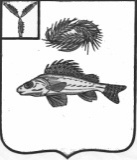 АДМИНИСТРАЦИЯ НОВОСЕЛЬСКОГО МУНИЦИПАЛЬНОГО ОБРАЗОВАНИЯ
ЕРШОВСКОГО РАЙОНА САРАТОВСКОЙ ОБЛАСТИПОСТАНОВЛЕНИЕот   26.04.2017 г.                                                                                №14О предоставлении земельного участкав аренду ООО « КАМЕЛИК»В соответствии со статьями 606,607, Гражданского Кодекса Российской Федерации, ст.28 Земельного Кодекса Российской Федерации, федерального закона № 101-ФЗ « Об обороте земель сельскохозяйственного назначения»  Законом Саратовской области « О земле»,статьей 12 Федерального закона  74-ФЗ « О крестьянском ( фермерском) хозяйстве», рассмотрев заявление, администрация Новосельского МО ПОСТАНОВЛЯЕТ:1 Предоставить  Обществу с ограниченной ответственностью « КАМЕЛИК» зарегистрированного по адресу: г. Саратов, ул. Пугачева Е.И. д. 98/100 в аренду, сроком на пять) лет, без проведения торгов, земельные участки:- участок общей  площадью 113 га пастбищ с кадастровым номером № 64:13:141001:23, из земель сельскохозяйственного назначения фонда перераспределения, расположенный по адресу: Саратовская область, Ершовский район, территория Новосельского  муниципального образования для перевода из категории  земель сельскохозяйственного назначения в промышленные.- участок общей  площадью 17,5 га пастбищ с кадастровым номером № 64:13:141001:23, из земель сельскохозяйственного назначения фонда перераспределения, расположенный по адресу: Саратовская область, Ершовский район, территория Новосельского  муниципального образования для перевода из категории  земель сельскохозяйственного назначения в промышленные.-участок общей площадью 90,0 га пастбищ с кадастровым номером № 64:13:140503:71, из земель сельскохозяйственного назначения фонда перераспределения, расположенный по адресу: Саратовская область, Ершовский район, территория Новосельского  муниципального образования для перевода из категории  земель сельскохозяйственного назначения в промышленные.Наличие ограничений на земельный участок: нет.И.о.главы администрации Новосельского МО:                                                      Н.А.Королева